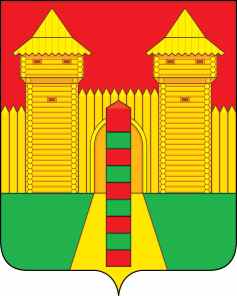 АДМИНИСТРАЦИЯ  МУНИЦИПАЛЬНОГО  ОБРАЗОВАНИЯ «ШУМЯЧСКИЙ  РАЙОН» СМОЛЕНСКОЙ  ОБЛАСТИРАСПОРЯЖЕНИЕот  10.08.2021г. № 295-р        п. ШумячиВ связи с обращением 9 августа 2021 г. Кулешовой И.Г. проживающей по адресу: Смоленская область, п. Шумячи, ул. Энергетиков, д.  211. Создать комиссию по обследованию квартиры № 6 многоквартирного дома № 41-а по ул. Садовая п. Шумячи Смоленской области, в составе:2. Контроль за исполнением настоящего распоряжения возложить на заместителя Главы муниципального образования «Шумячский район» Смоленской области К.Е. Буфистова.Глава муниципального образования«Шумячский район» Смоленской области                                               А.Н. ВасильевО создании комиссии по обследованию квартиры Буфистов Константин Евгеньевич            -Стародворова Наталья Анатольевна        -  Заместитель Главы муниципального образования «Шумячский район» Смоленской области, председатель комиссии;Начальник Отдела по строительству, капитальному ремонту и жилищно-коммунальному хозяйству Администрации муниципального образования «Шумячский район» Смоленской области, член комиссии Кузьмина Ольга Александровна               -Главный специалист Отдела по строительству, капитальному ремонту и жилищно-коммунальному хозяйству Администрации муниципального образования «Шумячский район» Смоленской области, член комиссииКирьянов Вадим Сергеевич                       -Менеджер Отдела городского хозяйства Администрации муниципального образования «Шумячский район» Смоленской области, член комиссии